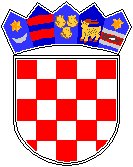 REPUBLIKA HRVATSKA GRAD ZAGREBOsnovna škola Petra ZrinskogZagreb, Krajiška 9KLASA: 402-01/20-01/06URBROJ: 251-132-20-4Zagreb, 8.10.2020.Na temelju članka 12. i članka 13. Pravilnika o načinu i postupku zapošljavanja u Osnovnoj školi Petra Zrinskog, Povjerenstvo za vrednovanje kandidata objavljuje Odluku o načinu i području vrednovanja kandidataprijavljenih na natječaj (objavljen od 24.9.2020. do 2.10.2020.)za radno mjesto učitelja hrvatskog i talijanskog jezikana određeno, puno radno vrijeme od 40 sati tjednodo povratka radnice s rodiljnog i roditeljskog dopusta i GO,uz probni rad u trajanju od 2 mjeseca / 1 izvršiteljDana 24.9.2020. godine na mrežnoj stranici i oglasnoj ploči Hrvatskog zavoda za zapošljavanje i mrežnoj stranici i oglasnoj ploči OŠ Petra Zrinskog, objavljen je natječaj ove Škole za zapošljavanjem učitelja hrvatskog i talijanskog jezika na određeno, puno radno vrijeme od 40 sati tjedno do povratka radnice s rodiljnog i roditeljskog dopusta i GO,uz probni rad u trajanju od 2 mjeseca/ 1 izvršitelj.Natječaj je istekao 2.10.2020. g.Sukladno odredbama Pravilnika provest će se vrednovanje kandidata.Literatura za pripremu kandidata za vrednovanje-poznavanje propisa iz područja školstva:Zakon o odgoju i obrazovanju u osnovnoj i srednjoj školi ( 87/08, 86/09, 92/10, 105/10, 90/11, 05/12, 16/12, 86/12, 126/12, 94/13, 152/14, 07/17, 68/18)Pravilnik o načinima, postupcima i elementima vrednovanja učenika u osnovnoj i srednjoj školi ( NN 112/10, 82/19) Pravilnik o kriterijima za izricanje pedagoških mjera ( 94/15, 03/17)Pravilnik o pedagoškoj dokumentaciji i evidenciji te javnim ispravama u školskim ustanovama ( NN 47/17, 41/19, 76/19)Pravilnik o načinu postupanja odgojno-obrazovnih radnika školskih ustanova u poduzimanju mjera zaštite prava učenika te prijave svakog kršenja tih prava nadležnim tijelima (NN 132/13) Vrednovanje se sastoji od provođenja usmenog razgovora s kandidatima. Područja iz kojih će se obaviti vrednovanje kandidata su:-   poznavanje propisa iz područja školstva,-   stručno-pedagoške i metodičke kompetencije,-   komunikacijske i socijalne vještine, motivaciju i interese kandidata za rad u Školi.Vrednovanje kandidata održat će se u srijedu, 14.10.2020. u privremenom uredu ravnateljice OŠ Petra Zrinskog, Mirjane Jermol - Mjesni odbor „Petar Zrinski“, Primorska ulica 32, 10000 Zagreb ( nakon ulaznih vrata, prostorije s desne strane).Raspored vrednovanja kandidata:1.  Sabina Mikor u 13:50 sati Bernarda Kelava (nema adekvatnu kvalifikaciju za talijanski jezik) i Božica Paponja (sveučilišna prvostupnica) ne ispunjavaju formalne uvjete natječaja za radno mjesto učitelja hrvatskog i talijanskog jezika.Svi kandidati dužni su na vrednovanju sa sobom imati odgovarajuću identifikacijsku ispravu (važeću osobnu iskaznicu, putovnicu ili vozačku dozvolu). Ako kandidat ne pristupi vrednovanju, smatra se da je odustao od prijave na natječaj.                                                                                                                                                                   POVJERENSTVO ZA VREDNOVANJE KANDIDATA